СХЕМА РАСПОЛОЖЕНИЯ ЗЕМЕЛЬНЫХ УЧАСТКОВ НА КАДАСТРОВОМ ПЛАНЕ ТЕРРИТОРИИСХЕМА РАСПОЛОЖЕНИЯ ЗЕМЕЛЬНЫХ УЧАСТКОВ НА КАДАСТРОВОМ ПЛАНЕ ТЕРРИТОРИИСХЕМА РАСПОЛОЖЕНИЯ ЗЕМЕЛЬНЫХ УЧАСТКОВ НА КАДАСТРОВОМ ПЛАНЕ ТЕРРИТОРИИСХЕМА РАСПОЛОЖЕНИЯ ЗЕМЕЛЬНЫХ УЧАСТКОВ НА КАДАСТРОВОМ ПЛАНЕ ТЕРРИТОРИИУТВЕРЖДЕНА постановлением администрацииг.п.Белоярский от «___» __________2019 г. № _____УТВЕРЖДЕНА постановлением администрацииг.п.Белоярский от «___» __________2019 г. № _____Вид формирования: образование 5 (пяти) земельных участков путем раздела земельного участка с кадастровым номером  86:06:0020707:10Вид формирования: образование 5 (пяти) земельных участков путем раздела земельного участка с кадастровым номером  86:06:0020707:10Вид формирования: образование 5 (пяти) земельных участков путем раздела земельного участка с кадастровым номером  86:06:0020707:10Вид формирования: образование 5 (пяти) земельных участков путем раздела земельного участка с кадастровым номером  86:06:0020707:10Вид формирования: образование 5 (пяти) земельных участков путем раздела земельного участка с кадастровым номером  86:06:0020707:10Вид формирования: образование 5 (пяти) земельных участков путем раздела земельного участка с кадастровым номером  86:06:0020707:10Сведения об исходном земельном участкеСведения об исходном земельном участкеСведения об исходном земельном участкеСведения об исходном земельном участкеСведения об исходном земельном участкеСведения об исходном земельном участкеКадастровый (условный) номер земельного участкаКадастровый (условный) номер земельного участкаМестоположение земельного участкаКатегория земельКатегория земельПлощадь, кв.м.86:06:0020707:1086:06:0020707:10Ханты-Мансийский автономный округ – Югра, Белоярский районземли промышленности, энергетики, транспорта, связи, радиовещания, телевидения, информатики, земли для обеспечения космической деятельности, земли обороны, безопасности и земли иного специального назначенияземли промышленности, энергетики, транспорта, связи, радиовещания, телевидения, информатики, земли для обеспечения космической деятельности, земли обороны, безопасности и земли иного специального назначения4400Сведения об образуемых земельных участкахСведения об образуемых земельных участкахСведения об образуемых земельных участкахСведения об образуемых земельных участкахСведения об образуемых земельных участкахСведения об образуемых земельных участках86:06:0020707:10:ЗУ186:06:0020707:10:ЗУ1Ханты-Мансийский автономный округ – Югра, г.Белоярский земли населенных пунктовземли населенных пунктов150986:06:0020707:10:ЗУ286:06:0020707:10:ЗУ2Ханты-Мансийский автономный округ – Югра, г.Белоярскийземли населенных пунктовземли населенных пунктов286:06:0020707:10:ЗУ386:06:0020707:10:ЗУ3Ханты-Мансийский автономный округ – Югра, г.Белоярскийземли населенных пунктовземли населенных пунктов286:06:0020707:10:ЗУ486:06:0020707:10:ЗУ4Ханты-Мансийский автономный округ – Югра, Белоярский районземли промышленности, энергетики, транспорта, связи, радиовещания, телевидения, информатики, земли для обеспечения космической деятельности, земли обороны, безопасности и земли иного специального назначенияземли промышленности, энергетики, транспорта, связи, радиовещания, телевидения, информатики, земли для обеспечения космической деятельности, земли обороны, безопасности и земли иного специального назначения44586:06:0020707:10:ЗУ586:06:0020707:10:ЗУ5Ханты-Мансийский автономный округ – Югра, Белоярский районземли промышленности, энергетики, транспорта, связи, радиовещания, телевидения, информатики, земли для обеспечения космической деятельности, земли обороны, безопасности и земли иного специального назначенияземли промышленности, энергетики, транспорта, связи, радиовещания, телевидения, информатики, земли для обеспечения космической деятельности, земли обороны, безопасности и земли иного специального назначения2482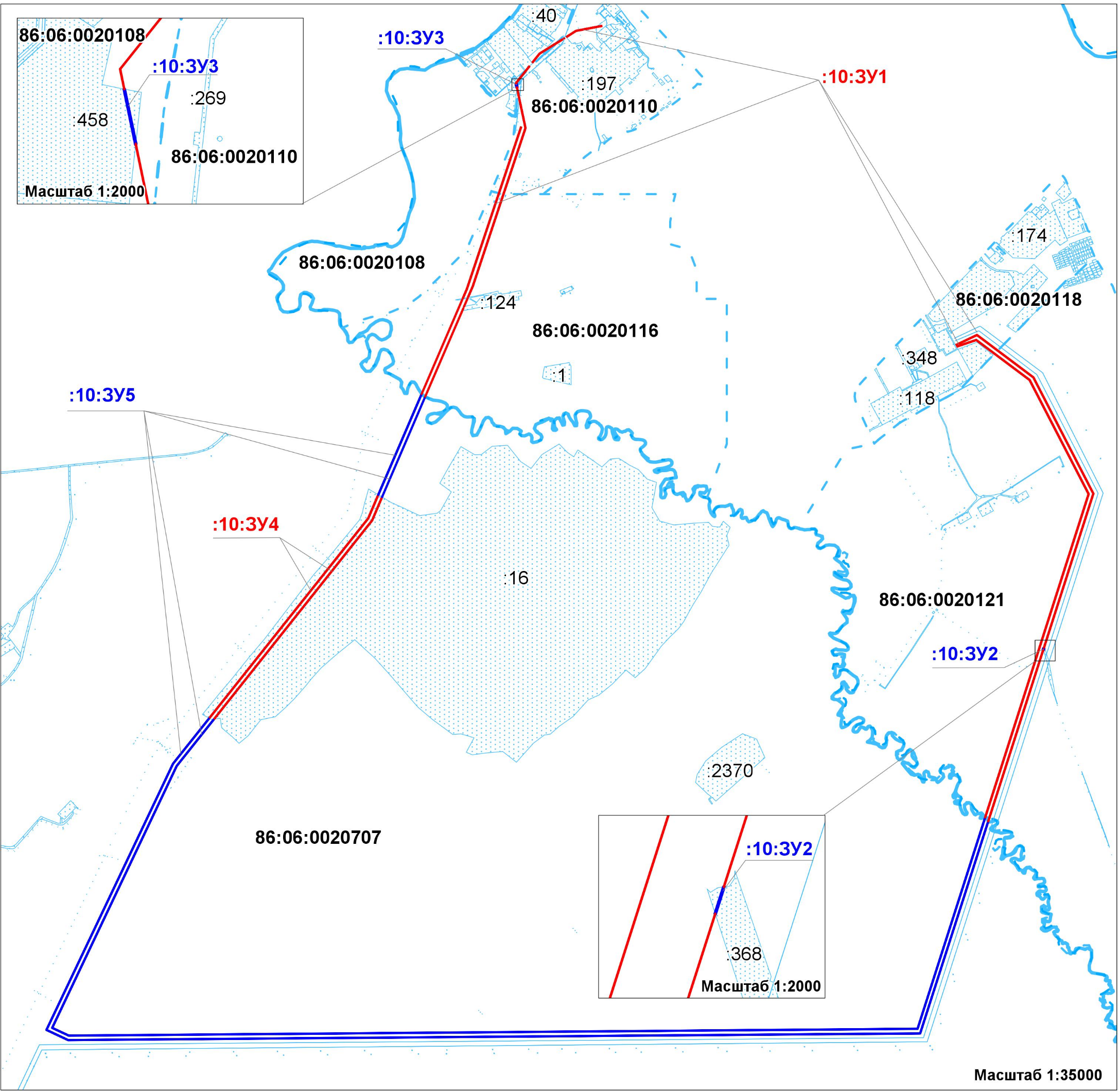 Условные обозначения:Условные обозначения:Условные обозначения:Условные обозначения:Условные обозначения:Условные обозначения:Границы образуемых земельных участковГраницы образуемых земельных участковГраницы образуемых земельных участковГраницы образуемых земельных участковГраницы образуемых земельных участковГраница земельного участка, учтенного в ЕГРНГраница земельного участка, учтенного в ЕГРНГраница земельного участка, учтенного в ЕГРНГраница земельного участка, учтенного в ЕГРНГраница земельного участка, учтенного в ЕГРНГраница кадастрового кварталаГраница кадастрового кварталаГраница кадастрового кварталаГраница кадастрового кварталаГраница кадастрового кварталаГраница муниципального образования г.БелоярскийГраница муниципального образования г.БелоярскийГраница муниципального образования г.БелоярскийГраница муниципального образования г.БелоярскийГраница муниципального образования г.Белоярский:10:ЗУ1, :10:ЗУ2Условные номера образуемых земельных участковУсловные номера образуемых земельных участковУсловные номера образуемых земельных участковУсловные номера образуемых земельных участковУсловные номера образуемых земельных участков:2370Кадастровый  номер земельного участка, учтенного в ЕГРНКадастровый  номер земельного участка, учтенного в ЕГРНКадастровый  номер земельного участка, учтенного в ЕГРНКадастровый  номер земельного участка, учтенного в ЕГРНКадастровый  номер земельного участка, учтенного в ЕГРН86:06:0020707Номер кадастрового кварталаНомер кадастрового кварталаНомер кадастрового кварталаНомер кадастрового кварталаНомер кадастрового кварталаЛист 1 из 2Лист 1 из 2Лист 1 из 2Лист 1 из 2Лист 1 из 2Лист 1 из 2